Kl. 6Subject: Unit 5 revision.Proszę wykonać następujące zadania z ćwiczeniówkiEx. 1,2 \ p.44.Ex. 1,2,3 \ p.45Ex. 1,2,3,4,5 \ p.46Ex. 1,2,3 \ p.47Ex. 1,4,5 \ 48Ex. 2 \ 49W razie pytań proszę się ze mną kontaktować 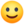 |